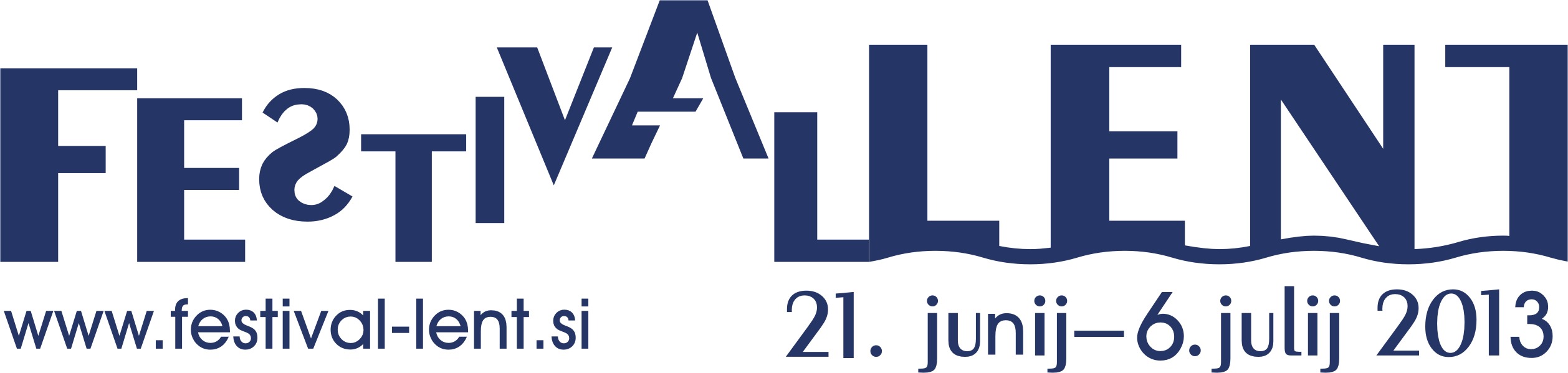 Vstavite v ovojnico z okencem:NARODNI DOM MARIBORUlica kneza Koclja 92000 MariborI Z J A V AIzjavljamo, da bomo kot pomoč za uspešno izvedboFESTIVALA LENT 2013sodelovali kotD O N A T O Rin Narodnemu domu Maribor v letu 2013 namenili _______________EURnaziv, sedež, ID številka za DDV: ____________________________(podpis pooblaščene osebe, žig)Navedeni znesek bomo poravnali do torka, 11. 6. 2013na račun Narodnega doma MariborIBAN: SI56 0127 0603 0358 416, SWIFT/BIC KODA: BSLJ SI 2X s sklicem na številko:  00 5000-1Plačilo se izvede na podlagi te izjave, ki služi kot edina verodostojna knjigovodska listina. Donacija ni plačilo za promet blaga ali storitev, zato Narodni dom Maribor za znesek donacije ne izstavlja računa.Zakon o davku od dohodkov  pravnih oseb v 59. členu priznava donacije za kulturne namene kot davčno olajšavo(v skupni višini do 0,5% obdavčljivih letnih prihodkov davčnega zavezanca).pooblaščena oseba:pooblaščena oseba: